ФОРМАжурнала регистрации конкурсных заявок на участие в конкурсном отборе на предоставлении из областного бюджета грантов в форме субсидий ресурсоснабжающим, управляющим организациям и иным исполнителям коммунальных услуг на возмещение части недополученных доходов в связи с пересмотром размера подлежащей внесению платы граждан за коммунальные услуги при приведении в соответствие с утвержденными в установленном порядке предельными индексами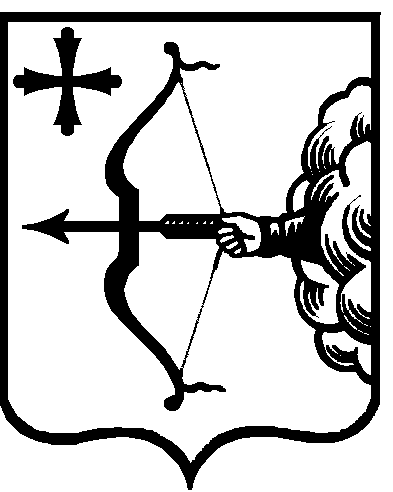 МИНИСТЕРСТВО ЭНЕРГЕТИКИ И ЖИЛИЩНО-КОММУНАЛЬНОГО ХОЗЯЙСТВА КИРОВСКОЙ ОБЛАСТИул. Карла Либкнехта, 69, г. Киров обл., 610019, тел.: (8332) 27-27-36, E-mail: tek@ako.kirov.ruЖУРНАЛ РЕГИСТРАЦИИ КОНКУРСНЫХ ЗАЯВОКна участие в конкурсном отборе на предоставлении из областного бюджета грантов в форме субсидий ресурсоснабжающим, управляющим организациям и иным исполнителям коммунальных услуг на возмещение части недополученных доходов в связи с пересмотром размера подлежащей внесению платы граждан за коммунальные услуги при приведении в соответствие с утвержденными в установленном порядке предельными индексамиНачат __________________ 20 __ г.Окончен ________________ 20 __ г.Всего листов ___________________*в состав сведений о лице, принявшем заявку входит информация о занимаемой должности, Фамилия Имя Отчество, подпись._____________________Номер п/пНаименование ресурсоснабжающей, управляющей организации и иного исполнителя коммунальных услуг, представившего заявкуДата и время поступления документаРегистрационный номерСведения о лице, принявшем заявку*Примечание123456